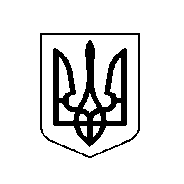 У К Р А Ї Н АХОТИНСЬКА МІСЬКА РАДА_ сесія  VIII скликанняРІШЕННЯ № __/__/__«__» __________ 202_р.							                  м. ХотинПро затвердження Програми розвитку фізичної культури і спорту Хотинської міської ради на 2023-2024 рокиВідповідно до п.22 ст.26, п.8. ст.32 Закону України «Про місцеве самоврядування в Україні», керуючись Указом Президента України від 30.09.2010 № 926/2010 «Про заходи щодо забезпечення пріоритетного розвитку освіти в Україні», Законом України «Про фізичну культуру і спорт», законодавчими та нормативними актами з питань розвитку фізичної культури і спорту, Хотинська міська  рада В И Р І Ш И Л А:        1. Затвердити Програму розвитку фізичної культури і спорту Хотинської міської ради на 2023-2024 роки (далі – Програма) згідно з додатком.        2. Фінансовому відділу Хотинської міської ради (Марії УСАТІЙ) передбачити фінансування заходів Програми, виходячи з можливостей бюджету.       3. Відділу освіти, культури, молоді та спорту Хотинської міської ради (Людмилі САЧЕНКО) інформувати міську раду про хід виконання даної Програми.       4. Контроль за виконанням цього рішення  покласти на першого заступника міського голови Данила БІЛЕЦЬКОГО та постійну комісію з питань культурного розвитку, освіти, фізкультури і спорту, зв’язку, охорони здоров’я (Олену ГОРБОВУ).Міський голова 						            Андрій ДРАНЧУКПРОГРАМАрозвитку фізичної культури і спортуХотинської міської ради на 2023- 2024 рокиПаспортПрограми розвитку  фізичної культури і спортуХотинської міської ради(далі – Програма)                                           2. Загальна частинаПрограма розвитку фізичної культури і спорту Хотинської міської ради на період 2023-2024 років розроблена відповідно до Указу Президента України від 30.09.2010 № 926/2010 «Про заходи щодо забезпечення пріоритетного розвитку освіти в Україні», Закону України від 24.12.1993 № 38-08 «Про фізичну культуру і спорт», законодавчих та нормативних актів з питань розвитку фізичної культури і спорту.У Хотинській міській раді відпрацьована відповідна система організаційних заходів, що передбачають проведення змагань серед учнівської молоді та дорослого населення. Традиційними стали міжнародний турнір з фут-залу серед юнацьких команд на честь першого космонавта незалежної України, Героя України Леоніда Каденюка, Всеукраїнський турнір з гандболу серед дівчат «Пам’яті воїнів-героїв Хотинщини, загиблих в зоні проведення антитерористичної операції».Проте розвиток фізичної культури і спорту  потребує більш доцільного вдосконалення. Зокрема організації масових змагань серед усіх верств населення, відкриття нових спортивних секцій, клубів, згуртування підростаючого покоління, молоді навколо занять різноманітними видами спорту у вільний від навчання та роботи час, створення належних умов для забезпечення фізичного виховання у закладах дошкільної, загальної середньої, позашкільної освіти.3. Основні проблемні питання1. Недостатнє фінансування галузі фізичної культури і спорту.2. Не відповідають сучасним нормативним санітарно-гігієнічним, технічним вимогам, оснащені морально  застарілим  спортивним інвентарем та обладнанням 80% спортивних споруд.3. Недостатнє охоплення фізкультурно-масовими заходами молоді .4. Відсутня спортивна інфраструктура, що здатна задовольнити потреби населення в щоденній руховій активності відповідно до фізіологічних потреб, у тому числі осіб з обмеженими фізичними можливостями5. Низький рівень забезпечення дитячо-юнацького спорту.6. Низький рівень престижності  тренера – викладача.4. Шляхи і способи розв’язання проблемиРозв’язання проблем  та досягнення мети здійснюватиметься, зокрема, шляхом:створення громадських фізкультурно-спортивних клубів при кожній сільській місцевості громади;збільшення в навчальних закладах усіх типів обсягів рухової активності на тиждень та виховання здорової дитини; створення умов для розвитку регулярної рухової активності різних верств населення для зміцнення здоров’я з урахуванням інтересів, побажань, здібностей та індивідуальних особливостей кожного;удосконалення процесу відбору обдарованих дітей, які мають високий рівень підготовленості та здатні під час навчально-тренувальних занять витримувати значні фізичні навантаження, для подальшого залучення їх до системи резервного спорту;підтримання закладів фізичної культури і спорту, зокрема дитячо-юнацьких спортивних шкіл та залучення до навчально-тренувального процесу провідних тренерів;взаємодії з громадськими організаціями фізкультурно-спортивної спрямованості та іншими суб’єктами сфери фізичної культури і спорту;врегулювання системи розвитку матеріально-технічної бази спорту та вжиття дієвих заходів до залучення інвестицій на зазначену мету;поступового оновлення спортивної матеріально-технічної бази закладів фізичної культури і спорту, зокрема дитячо-юнацьких спортивних шкіл і загальноосвітніх навчальних закладів;удосконалення системи відзначення та заохочення спортсменів, тренерів, ветеранів фізичної культури і спорту.            Ресурсне забезпечення Програми наведено в додатку 15. Мета Програми           Програма розвитку фізичної культури і спорту Хотинської міської ради  на 2023-2024 роки розроблена з метою створення умов для розвитку фізичної культури і спорту, удосконалення та активізації роботи, спрямованої на практичну реалізацію основних напрямків поліпшення становища у сфері фізичної культури і спорту, а саме:1. надання матеріальної допомоги учасникам та організаторам заходів фізичної культури та спорту в їх проведенні;2. залучення до участі в районних заходах фізичної культури та спорту громадськості, трудових колективів підприємств, установ і організацій, приватних підприємців, учнів загальноосвітніх шкіл;3. передбачення в місцевому бюджеті фінансування заходів, робіт та послуг на розвиток фізичної культури та спорту;4. підтримка масових спортивних заходів, передбачених планами обласних та районних спортивних організацій;5. сприяння проведенню заходів та благодійної допомоги.6. Очікувані результати виконання ПрограмиВиконання Програми дасть можливість:      - збільшити  загальну чисельность населення , залучених до фізкультурно-оздоровчої та спортивно-масової роботи;      - поліпшити результати виступів збірних команд в змаганнях вищого рівня;      - збільшити загальну кількість школярів, які відвідують Хотинську дитячо-юнацьку спортивну школу;      - покращити технічний стан і оснащення спортивних і дитячих майданчиків;      - підвищити рівень підготовки та кваліфікацію фахівців. Додаток 1 до Програмирозвитку фізичної культури і спортуХотинської міської ради на 2023-2024 роки Ресурсне забезпечення ПрограмиСекретар міської ради                                                                    Сергій  ЯКУБА	Додаток 2до Програмирозвитку фізичної культури і спорту                                                                                                                                                        Хотинської міської ради на 2023-2024 рокиНапрями діяльності та заходи ПрограмиСекретар міської ради                                                                                                                               Сергій  ЯКУБАДодаток  3до Програмирозвитку фізичної культури і спорту                                                                                                                                                        Хотинської міської ради на 2023-2024 рокиФізкультурно – спортивна робота серед сільського населення Хотинської місцевої організації громадської організації «Всеукраїнське фізкультурно – спортивне товариство «Колос»Напрями діяльності та заходи ХМО ГО «ВФСТ «Колос»Секретар міської ради                                                                                                                Сергій  ЯКУБА 1.Ініціатор розроблення ПрограмиВідділ освіти, культури, молоді та спорту Хотинської міської ради2.Розробник ПрограмиВідділ освіти, культури, молоді та спорту Хотинської міської ради3.Відповідальний виконавець ПрограмиВідділ освіти, культури, молоді та спорту Хотинської міської ради4.Виконавці  ПрограмиВідділ освіти, культури, молоді та спорту Хотинської міської ради, Дитячо-юнацька спортивна школа, ХМО ГО «ВФСТ «Колос»5.Термін реалізації Програми2023-2024 роки6.Перелік бюджетів, які беруть участь у виконанні ПрограмиМіський  бюджет7.Загальний обсяг фінансовихресурсів, необхідних для реалізації Програми, усьогоу тому числі:1276,07.1Фінансування ХМО ГО «ВФСТ «Колос»1112,08.  Основні джерела фінансуванняЗаходи Програми реалізуються за рахунок міського бюджету та з інших джерел не заборонених законодавствомДжерела фінансуванняОбсяг коштів, 
що пропонується залучити на 
виконання 
Програми(тис. грн.)Етапи виконання ПрограмиЕтапи виконання ПрограмиДжерела фінансуванняОбсяг коштів, 
що пропонується залучити на 
виконання 
Програми(тис. грн.)ІІІДжерела фінансуванняОбсяг коштів, 
що пропонується залучити на 
виконання 
Програми(тис. грн.)2023 рік(тис.грн.)2024 рік(тис.грн.)Обсяг ресурсів: Міський бюджет1276,0531745У тому числі забезпечення фінансування ХМО ГО «ВФСТ Колос»1112,0456656№з/пНазванапрямку діяльності(пріоритетні завдання)Перелікзаходів ПрограмиТермінвиконанняВиконавціДжерела фінансу-ванняОрієн-товний обсяг фінан-суван-ня, тис. гривеньу тому числі за етапами та роками, тис. гривень: етапи у тому числі за етапами та роками, тис. гривень: етапи Очікувані результати№з/пНазванапрямку діяльності(пріоритетні завдання)Перелікзаходів ПрограмиТермінвиконанняВиконавціДжерела фінансу-ванняОрієн-товний обсяг фінан-суван-ня, тис. гривеньІІІОчікувані результати№з/пНазванапрямку діяльності(пріоритетні завдання)Перелікзаходів ПрограмиТермінвиконанняВиконавціДжерела фінансу-ванняОрієн-товний обсяг фінан-суван-ня, тис. гривень20232024123456789101.ФІЗКУЛЬТУРНО- ОЗДОРОВЧА ТА СПОРТИВНО МАСОВА РОБОТА1.1.Запровадження у навчальних закладах рухової активності школярів, у навчальний та позанавчальний час шляхом: поступового введення щоденних додаткових уроків з фізичної культури та позакласних занять з фізичної культури і спорту2023-2024 рокиВідділ освіти, молоді, та спорту Хотинської  міської ради00Збільшення  загальної кількості учнів   закладів освіти, охоплених заняттями з фізичної культури і спорту1.ФІЗКУЛЬТУРНО- ОЗДОРОВЧА ТА СПОРТИВНО МАСОВА РОБОТА1.2.  Забезпечення спортивною формою та інвентарем, спортивні установи2023- 2024 рокиВідділ освіти, культури молоді, та спорту Хотинської  міської радиМіський бюджет201010Оновлення матеріально-технічної бази1.ФІЗКУЛЬТУРНО- ОЗДОРОВЧА ТА СПОРТИВНО МАСОВА РОБОТА1.3. Прийняття участі в районних, обласних, всеукраїнських та міжнародних заходів з різних видів спорту (відсутніх у календарному плані) згідно положень та запрошень2023-2024 рокиВідділ освіти, культури, молоді та спорту  Хотинської  міської ради, ДЮСШМіський бюджет201010Покращення результативності спортивних досягнень та рейтингу громади1.ФІЗКУЛЬТУРНО- ОЗДОРОВЧА ТА СПОРТИВНО МАСОВА РОБОТАПроведення щорічних  турнірів пам’яті героям Хотинщини загиблим в зоні проведення АТО:Стрільба з пневматичної гвинтівки «ВЛУЧНИЙ СТІЛЕЦЬ»ім. Ю. КушніраСпартакіада допризовної молодіім. В.Пелехатого2023-2024 рокиВідділ освіти, культури, молоді та спорту Хотинської  міської ради, ДЮСШ,  ХМО ГО «ВФСТ Колос»Міський бюджет552233Популяризація фізичної культури та спорту, вшанування пам’яті загиблим героям Хотинщини,підвищення рівня фізичної підготовленості допризовної молоді1.ФІЗКУЛЬТУРНО- ОЗДОРОВЧА ТА СПОРТИВНО МАСОВА РОБОТА Проведення традиційного відкритого кубку з волейболу2023-2024рокиВідділ освіти, культури молоді та спорту Хотинської  міської ради, ДЮСШ,  ХМО ГО «ВФСТ Колос»Міський бюджет734Популяризація фізичної культури та спорту1.ФІЗКУЛЬТУРНО- ОЗДОРОВЧА ТА СПОРТИВНО МАСОВА РОБОТА1.6. Забезпечення участі у обласних, проведення районних спартакіад,   інших масових фікультурно-спортивних заходів серед службовців органів місцевого самоврядування2023-2024 рокиВідділ молоді та спорту Хотинської міської ради, ДЮСШ,  ХМО ГО «ВФСТ Колос»Міський бюджет1257Збільшення кількості   службовців органів місцевого самоврядування, посадових осіб, депутатів, які взяли участь у фізкультурно-спортивних заходах1.ФІЗКУЛЬТУРНО- ОЗДОРОВЧА ТА СПОРТИВНО МАСОВА РОБОТА1.7. Проведення фізкультурно-спортивних, масових заходів до Дня захисту дітей2023-2024 рокиВідділ освіти, культури, молоді та спорту Хотинської  міської ради, ДЮСШ,  ХМО ГО «ВФСТ «Колос»  Міський бюджет1257Формування гармонійного розвитку дітейВідзначення тренерів, викладачів, спортсменів та команд району за видатні досягнення .2023-2024 рокиВідділ освіти, культури, молоді та спорту Хотинської міської ради,  ДЮСШ,  ХМО ГО «ВФСТ «Колос»  Міський бюджет1046Покращення результативності спортивних досягнень1.9. Організація та проведення міжнародного турніру з міні-футболу ім. Л. Каденюка2023-2024 рокиВідділ освіти, культури, молоді та спорту Хотинської міської ради,  ДЮСШ,  ХМО ГО «ВФСТ «Колос»Міський бюджет945 Популяризація фізичної культури та спорту, вшанування видатних людей Хотинщини2.ДИТЯЧО-ЮНАЦЬКИЙ СПОРТ2.1. Участь в Чемпіонаті України з гандболу «Стрімкий м’яч» серед дівчат ДЮСШ2023-2024 рокиВідділ освіти, культури, молоді та спорту Хотинської міської ради,  ДЮСШ,  ХМО ГО «ВФСТ «Колос»Міський бюджет201010Популяризація фізичної культури та спорту, розвиток гандболу в громаді2.ДИТЯЧО-ЮНАЦЬКИЙ СПОРТ2.2. Забезпечення участі в обласних змаганнях з боксу серед ДЮСШ2023-2024 рокиВідділ освіти, культури, молоді та спорту Хотинської міської ради,  ДЮСШ,  ХМО ГО «ВФСТ «Колос»Міський бюджет1055Популяризація фізичної культури та спорту, розвиток боксу в громаді2.ДИТЯЧО-ЮНАЦЬКИЙ СПОРТ2.3.   Організація та проведення Всеукраїнського турніру на честь ЗТУ Ф.Ф. Литвинюка2023-2024рокиВідділ освіти, культури, молоді та спорту Хотинської міської ради,  ДЮСШ,  ХМО ГО «ВФСТ «Колос»Міський бюджет844Популяризація фізичної культури та спорту, розвиток гандболу, вшанування видатних людей Хотинщини2.ДИТЯЧО-ЮНАЦЬКИЙ СПОРТ2.4. Забезпечення участі в Чемпіонатах України з легкої атлетики2023-2024- рокиВідділ освіти, культури, молоді та спорту Хотинської міської ради,  ДЮСШМіський бюджет1257Популяризація фізичної культури та спорту, розвиток олімпійського спорту2.ДИТЯЧО-ЮНАЦЬКИЙ СПОРТ2.5. Забезпечити участь у міжнародних змагання  з легкої атлетики  «Прикарпатська зима»2023-2024 рокиВідділ освіти, культури, молоді та спорту Хотинської міської ради,  ДЮСШМіський бюджет734Популяризація фізичної культури та спорту, розвиток олімпійського спорту2.ДИТЯЧО-ЮНАЦЬКИЙ СПОРТ2.6. Проведення районної та участь в обласній Всеукраїнській спартакіаді серед людей з обмеженими фізичними можливостями2023-2024 рокиВідділ освіти, культури, молоді та спорту Хотинської міської ради,  ДЮСШМіський бюджет734Підтримка та надання можливості самореалізаціїВСЬОГО1647589№Назва напрямку діяльності (пріоритетні завдання)Перелік заходів програмиТермін виконанняВиконавціДжерела фінансуванняОрієнтовний обсяг фінансування, тис. грн.У тому числі за рокамиУ тому числі за рокамиОчікувані результати№Назва напрямку діяльності (пріоритетні завдання)Перелік заходів програмиТермін виконанняВиконавціДжерела фінансуванняОрієнтовний обсяг фінансування, тис. грн.202320241Фізкультурно – оздоровче та спортивно – масова роботасеред сільського населенняЗабезпечення фінансування ХМО ГО «ВФСТ «Колос»2023-2024Міський бюджет700300400Підтримка громадських організацій фізкультурно – спортивного спрямування2Фізкультурно – оздоровче та спортивно – масова роботасеред сільського населенняКомандна першість Хотинської ТГ з настільного тенісу2023-2024ХМО ГО «ВФСТ «Колос»Міський бюджет211Популяризація фізичної культури та спорту в сільській місцевості3Фізкультурно – оздоровче та спортивно – масова роботасеред сільського населенняКомандна першість Хотинської ТГ з шахів2023-2024ХМО ГО «ВФСТ «Колос»Міський бюджет211Популяризація фізичної культури та спорту в сільській місцевості4Командна першість Хотинської ТГ з шашок2023-2024ХМО ГО «ВФСТ «Колос»Міський бюджет211Популяризація фізичної культури та спорту в сільській місцевості5Відкрита особиста першість Хотинської ТГ з настільного тенісу2023-2024ХМО ГО «ВФСТ «Колос»Міський бюджет211Популяризація фізичної культури та спорту в сільській місцевості6Відкрита першість Хотинської ТГ з футзалу2023-2024ХМО ГО «ВФСТ «Колос»Міський бюджет1055Популяризація фізичної культури та спорту в сільській місцевості7Відкрита першість Хотинської ТГ з настільного тенісу2023-2024ХМО ГО «ВФСТ «Колос»Міський бюджет211Популяризація фізичної культури та спорту в сільській місцевості8Відкрита особиста першість Хотинської ТГ з шахів2023-2024ХМО ГО «ВФСТ «Колос»Міський бюджет10,50,5Популяризація фізичної культури та спорту в сільській місцевості9Відкрита особиста першість Хотинської ТГ з шашок2023-2024ХМО ГО «ВФСТ «Колос»Міський бюджет10,50,5Популяризація фізичної культури та спорту в сільській місцевості10Міжнародний турнір з футзалу пам’яті  Л. Каденюка2023-2024ХМО ГО «ВФСТ «Колос»Міський бюджет201010Популяризація фізичної культури та спорту в сільській місцевості11Забезпечення участі у змаганнях ЧТО ГО «ВФСТ «Колос» «Краще спортивне село»2023-2024ХМО ГО «ВФСТ «Колос»Міський бюджет1055Популяризація фізичної культури та спорту в сільській місцевості12Забезпечення участі у змаганнях ЧТО ГО «ВФСТ «Колос» серед команд сільських, селищних ТГ2023-2024ХМО ГО «ВФСТ «Колос»Міський бюджет1055Популяризація фізичної культури та спорту в сільській місцевості13Забезпечення участі у змаганнях ЧТО ГО «ВФСТ «Колос» серед команд міських ТГ2023-2024ХМО ГО «ВФСТ «Колос»Міський бюджет1055Популяризація фізичної культури та спорту в сільській місцевості14Участь у змаганнях, першостях, чемпіонатах різних рівнів за запрошеннями 2023-2024ХМО ГО «ВФСТ «Колос»Міський бюджет402020Популяризація фізичної культури та спорту в сільській місцевостіПідтримка волейбольного руху2021-2022ХМО ГО «ВФСТ «Колос»Міський бюджет300100200Популяризація фізичної культури та спорту в сільській місцевостіВСЬОГО1112,0456656